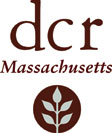    Department of Conservation and Recreation    Commonwealth of Massachusetts  PUBLIC MEETING #2Michael Joyce Memorial Playground ImprovementsMarine Park, South Boston, MAWednesday, January 19, 2022- 6:00 p.m. – 7:30 p.m. Link to Zoom meeting: https://bit.ly/3FrWg2IIn this public meeting, DCR and BSC Design Group will present final design for improvements to the Michael Joyce Memorial Playground at Marine Park in South Boston. In conjunction with Colin’s Joy Project, design input was gathered in the fall of 2020 via virtual assignments presented to children at South Boston schools. During the presentation, attendees will see the proposed new location, layout, and accessible equipment. In addition, DCR will share plans for a new family gathering space adjacent to the playground featuring seating and shade trees.The public will be invited to submit comments after the meeting, with a deadline for receipt by DCR of February 9, 2022. Comments may be submitted online at https://www.mass.gov/forms/dcr-public-comments. Please note that public comments submitted to DCR may be posted on the DCR website in their entirety, and no information, including personal information, may be redacted.   If you have questions or concerns or would like to be added to an email list to receive DCR general or project-specific announcements, please email mass.parks@mass.gov or call 617-626-4973. If you require assistance to participate in this public meeting, you may submit a reasonable accommodation request to DCR’s ADA Coordinator. In your request please include a description of the accommodation you will need with as much detail as possible. Also include a way we can contact you if we need more information. Please allow at least two weeks (14 days) advance notice. Last minute requests will be accepted, but we may be unable to fulfill the request. Please send your requests to: Melixza G. Esenyie, ADA and Diversity Manager at the Executive Office of Energy and Environmental Affairs at Melixza.Esenyie2@mass.gov or call 617-872-3270.Please follow us on Twitter at MassDCR!